PODER JUDICIAL DEL ESTADO DE BAJA CALIFORNIACONSEJO DE LA JUDICATURA DEL  ESTADOA V I S OEL CONSEJO DE LA JUDICATURA DEL PODER JUDICIAL DEL ESTADO DE BAJA CALIFORNIA, CON FUNDAMENTO EN LAS FACULTADES ESTABLECIDAS EN LOS ARTÍCULOS 57 Y 65 DE LA CONSTITUCIÓN POLÍTICA DEL ESTADO LIBRE Y SOBERANO DE BAJA CALIFORNIA, ASÍ COMO, EN LO DISPUESTO EN EL ARTÍCULO 168 FRACCIÓN II DE LA LEY ORGÁNICA DEL PODER JUDICIAL DEL ESTADO DE BAJA CALIFORNIA, Y CONSIDERANDO QUE:CONSIDERANDOS:PRIMERO.- De conformidad con lo previsto en los artículos 57, 59, 64 y 65 de la Constitución Política del Estado Libre y Soberano de Baja California, el Pleno del Consejo de la Judicatura es el órgano encargado de la administración, vigilancia y disciplina del Poder Judicial del Estado, con excepción de las facultades jurisdiccionales de Magistrados y Jueces del Estado.SEGUNDO.- De conformidad con el artículo 65 de la Constitución del Estado Libre y Soberano de Baja California en relación con el artículo 168 fracciones II, IV y VI de la Ley Orgánica del Poder Judicial del Estado, son atribuciones del Pleno del Consejo de la Judicatura, entre otras:Expedir los reglamentos interiores en materia administrativa, de carrera judicial, de escalafón y régimen disciplinario del Poder Judicial del Estado, con excepción del Tribunal Superior de Justicia Electoral, y todos aquellos acuerdos generales que fueren necesarios para el adecuado ejercicio de sus atribuciones.Determinar el número y, los límites territoriales de los partidos judiciales en que se divide el Estado.Determinar el número y, límites territoriales, y en su caso, especialización por materia, de los Juzgados de Primera Instancia y de Paz.TERCERO.- Conforme lo dispuesto en el artículo 17 de la Constitución Política de los Estados Unidos Mexicanos, toda persona tiene derecho a que se le administre justicia por tribunales que estarán expeditos para impartirla en los plazos y términos que fijen las leyes.CUARTO.- Con motivo de la entrada en vigor del Nuevo Sistema de Justicia Penal en la ciudad de Ensenada, Baja California, a partir del día 11 de marzo del año 2016, el cual no excluyó la aplicación del Código de Procedimientos Penales publicado en el Periódico Oficial del Estado en fecha 20 de agosto de 1989, fue necesario que los Juzgados de Primera Instancia Penal del Partido Judicial de Ensenada, Baja California del sistema tradicional continuaran funcionando de manera temporal con la finalidad de sustanciar y resolver todos aquellos procedimientos judiciales iniciados con anterioridad bajo la vigencia del aludido Código Adjetivo de mil novecientos ochenta y nueve.QUINTO.- Ahora bien, tomando en consideración que con la entrada en vigor del Nuevo Sistema de Justicia Penal Oral en el Estado y de acuerdo con la información proporcionada por la Visitaduría del Consejo de la Judicatura del Estado, y de los informes rendidos por los titulares de los Juzgados Penales de Baja California, en la actualidad ha decrecido de manera considerable el número de causas penales en trámite donde es necesaria la aplicación del Código de Procedimientos Penales que rige el sistema tradicional; como se aprecia de la estadística de los expedientes en instrucción que se llevan a cabo en la ciudad de Ensenada, Baja California, como se observa a continuación:Juzgado Tercero Penal EnsenadaCARGA DE TRABAJO A SEPTIEMBRE DE 2016130 Activos en Instrucción (Contra la Salud, Secuestro, Homicidio Calificado, Abigeato, Violación equiparada, Abuso sexual, fraude, entre otros)64  Audiencias de vista31  Cierre de Instrucción y citados a Sentencia327 Ordenes Aprehensión y Reaprehensión  40  Autos de Término Constitucional (Apelaciones)109 Amparos Directos e IndirectosCOMPARATIVO DE CAUSAS PENALES EN INSTRUCCIÓN EXISTENTESEN LA ACTUALIDAD EN LOS JUZGADOS PENALES DE ENSENADA(Datos a Septiembre de 2016) 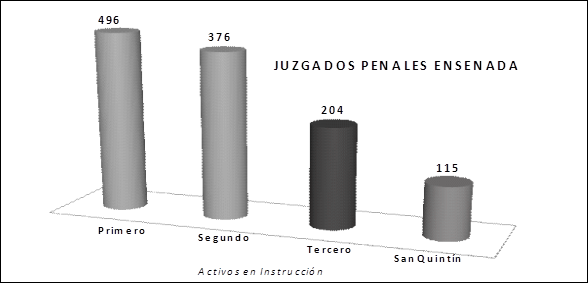 EN ESTE CONTEXTO, a pesar de las limitaciones presupuestarias que confronta el Poder Judicial del Estado de Baja California, el Consejo de la judicatura se ha fijado como meta implementar mecanismos para el auxilio del área jurisdiccional, a efecto de  cumplir con la obligación de ofrecer tribunales expeditos para impartir justicia pronta, completa, imparcial y gratuita, como lo señala el artículo 56 de la constitución local, y por otro lado, con el objetivo de consolidar el estado de derecho al que todos los Bajacalifornianos aspiramos, porque es consciente de que el servicio público de la impartición de justicia constituye el modo de garantizar la paz y la seguridad de las personas dentro de nuestro estado de derecho. Es por lo anterior, que atento al reclamo social, se hace conveniente extinguir el Juzgado Tercero de primera instancia Penal de Ensenada, del mismo partido judicial, y con ello, este cuerpo colegiado corresponde a la confianza ciudadana, propiciando un acceso inmediato y más accesible a la justicia, al utilizar dichos recursos humanos y financieros, en la creación de nuevos juzgados o el fortalecimiento de los ya existentes.SEXTO.- Una gestión eficaz, como principio de toda Administración de Justicia, se basa en la capacidad de adaptarse a las exigencias de su entorno, por lo que los cambios necesarios en el uso de los recursos económicos, materiales y humanos para el cumplimiento de sus objetivos constituye un factor fundamental, de ahí que se haga necesario rediseñar la estructura orgánica administrativa de nuestros órganos jurisdiccionales, mediante la extinción del Juzgado Tercero Penal ubicado en la ciudad de Ensenada, del mismo Partido Judicial, como venía operando actualmente, dado que el descenso de los procesos en trámite que aun se ventilan en dicho juzgado, ya no justifican la plantilla de personal tanto jurisdiccional como administrativo para su tramitación, de ahí la necesidad de reajustar dicha plantilla y su operación, para fortalecer otros órganos jurisdiccionales.Lo anterior debido a la escasez de recursos presupuéstales y al notable decremento de los asuntos que se tramitan en dicho juzgado con la aplicación del Código de Procedimientos Penales que rige el sistema tradicional; y la necesidad de brindar un óptimo servicio a la sociedad que reclama de la administración de justicia en diversas áreas. Aunado a que, como quedó señalado con anterioridad la integración y mantenimiento de tal órgano jurisdiccional representa una costosa carga económica al Estado, en comparación con la carga de trabajo que lleva a cabo, la cual puede ser redistribuida en los demás juzgados que deberán seguir funcionando, y a su vez, con dicho ahorro dar lugar al nacimiento de nuevos.Así, realizado un análisis de la base de datos que se tienen de los diversos órganos administrativos y auxiliares del Consejo de la Judicatura del Estado, tenemos que el Juzgado Tercero de Primera Instancia Penal de Ensenada, es de los que tiene menor carga de trabajo en cuanto a los expedientes que se encuentran en instrucción, y además cuentan con personal de confianza, y de base, cuya experiencia laboral puede ser reutilizada en los demás juzgados y órganos administrativos de este Poder Judicial.SÉPTIMO.- De tal suerte, que haciendo una ponderación entre la necesidad de concluir labores por falta de trabajo de los Juzgados Penales del Partido Judicial de Ensenada, que conocen y sustancian los procedimientos penales del sistema tradicional y con base en los principios de eficiencia, eficacia y economía, resulta factible jurídica y presupuestariamente que dicha circunstancia acontezca con respecto al Juzgado Tercero de Primera Instancia Penal de Ensenada.OCTAVO.- En virtud de ello, a fin de garantizar que la ciudadanía pueda contar con una justicia pronta y expedita a que se refiere el artículo 17 de la Constitución Política de los Estados Unidos Mexicanos, es necesario que el Consejo de la Judicatura del Estado como Órgano de Administración del Poder Judicial, en uso de las facultades que le fueron conferidas constitucional y legalmente, tome medidas tendientes a eficientizar los recursos presupuestarios, de infraestructura y personal humano con los que cuenta, para destinarlos en su caso a la creación de nuevos órganos jurisdiccionales que puedan servir para cumplir con dicho objetivo esencial de la administración de justicia.Así las cosas, y toda vez que en Ensenada se cuenta aun con Juzgados que siguen ventilando juicios del sistema tradicional, lo mejor es extinguir el Juzgado Tercero Penal que es el que cuenta con el menor número de procesos de dicho sistema, y pasar sus expedientes al Juzgado Primero Penal del mismo municipio de Ensenada, para que ahí se sigan ventilando, hasta la extinción de todos aquellos procesos penales del método tradicional que queden.En consecuencia, con fundamento en las disposiciones constitucionales y legales citadas, así como en las consideraciones vertidas, el Pleno del Consejo de la Judicatura del Estado de Baja California, expide el siguienteACUERDO:PRIMERO.- Se decreta la extinción del Juzgado Tercero de lo Penal del Partido Judicial de Ensenada, Baja California a partir de las cero horas del día catorce de octubre del año dos mil dieciséis.SEGUNDO.- Con motivo del cierre y conclusión de labores del Juzgado Tercero de lo Penal del Partido Judicial de Ensenada, Baja California, todos los expedientes, causas penales, cuadernillos y demás diligencias que se encuentren en fase de instrucción o en fases previas al archivo definitivo; las ordenes de aprehensión, ordenes de comparecencia y constancias que se encuentren en archivo provisional, así como los objetos del delito, recibos de ingresos y pólizas de fianza con que cuenta el juzgado extinto; deberán ponerse a disposición del Juzgado Primero  de lo Penal del Partido Judicial de Ensenada, quien se abocará a su conocimiento y resolución de los mismos; de acuerdo a las previsiones específicas que por acuerdo de este Pleno del Consejo de la Judicatura del Estado, se dictarán para dicho efecto, para su ejecución por parte de la Secretaría General del Consejo de la Judicatura del Estado.TERCERO.- A partir de las cero horas del día catorce de octubre del año dos mil dieciséis, se suspenden todos los plazos y términos que estuviesen corriendo a las partes dentro de los expedientes, causas penales, cuadernillos y demás diligencias que estuviesen en trámite ante el Juzgado Tercero de lo Penal del Partido Judicial de Ensenada, Baja California; mismos que se reanudarán una vez que se les hubiese notificado personalmente la presente determinación o en su caso, cuando obre constancia en autos de que se impusieron de sus asuntos ante el Juzgado Primero de lo Penal del Partido Judicial de Ensenada, quien en su primer determinación deberá hacer del conocimiento de las partes que en adelante será la autoridad competente para conocer de los mismos, en términos del artículo 51 del Código de Procedimientos Penales del Estado publicado en el Periódico Oficial del estado de fecha 20 de agosto de 1989; en su caso, haciéndoles del conocimiento los nuevos datos de identificación de su expediente. CUARTO.- Hágase del conocimiento del público en general del contenido de la presente determinación, mediante aviso visible en las instalaciones que ocupaba el juzgado extinto y en los estrados del Juzgado Primero de lo Penal del Partido Judicial de Ensenada.QUINTO.- Notifíquese personalmente el presente acuerdo a los procesados o sentenciados privados de su libertad, en el lugar de reclusión que les corresponda, por conducto de los Secretarios Actuarios del Juzgado Primero de lo Penal del Partido Judicial de Ensenada, o por conducto del personal que se habilite, mediante punto de acuerdo que el Pleno del Consejo de la Judicatura del Estado, emita al respecto.SEXTO.- La presente determinación no afecta derechos laborales adquiridos por parte de los trabajadores de base del Poder Judicial del Estado, adscritos anteriormente al órgano jurisdiccional extinto y por ende, estarán sujetos a los mismos derechos y obligaciones que en su caso les correspondan en el nuevo lugar de adscripción que se les asigne dentro del partido judicial de Ensenada.SÉPTIMO.- Se ordena la reubicación del personal de base o sindicalizado, que actualmente prestan sus servicios en el Juzgado Tercero de lo Penal del Partido Judicial de Ensenada, para que atendiendo a las necesidades propias del servicio de impartición de justicia y por conducto de la Oficialía Mayor del Consejo de la Judicatura del Poder Judicial del Estado, se lleve a cabo tal medida, en los términos en los que lo prevea el punto de acuerdo que este Consejo de la Judicatura del Estado, emita al respecto y con apego al Programa de Reubicación que adopte la citada oficialía; bajo el estricto respeto de las prestaciones inherentes a la categoría con que contaba cada trabajador y respetándose las condiciones laborales que en su caso les correspondan.OCTAVO.- Todos los recursos materiales con que cuenta el Juzgado Tercero de lo Penal del Partido Judicial de Ensenada, quedarán a disposición y resguardo de Oficialía Mayor del Consejo de la Judicatura del Estado, previo inventario que realice al respecto, dando cuanta del mismo a la Contraloría del Poder Judicial del Estado.NOVENO.- Conforme a la Ley de Entrega y Recepción de los Asuntos y Recursos Públicos para el Estado de Baja California, se ordena a la Contraloría del Poder Judicial que ante su presencia se realice por parte de los funcionarios públicos que habrán de concluir sus labores, que rindan un informe de los asuntos de su competencia y entreguen formalmente el detalle de los recursos financieros y materiales que tenían asignados para el ejercicio de sus atribuciones, y en el supuesto de que los mismos deban pasar a otro funcionario, sean recibidos por estos, en los términos en los que prevé la citada Ley.DÉCIMO.- De conformidad con la Ley Presupuesto y Ejercicio del Gasto Público del Estado de Baja California, se ordena al Departamento de Programación y Presupuesto, que lleve a cabo los movimientos presupuestarios y financieros necesarios para cumplir con el presente acuerdo y que se realicen los avisos y tramites respectivos ante las instituciones que correspondan, dando cuenta de todo ello a la Comisión de Administración del Consejo de la Judicatura del Estado, para la validación correspondiente y en su caso, para que se dé cuenta al Pleno de este Consejo de la Judicatura del Estado, con los movimientos correspondientes.DÉCIMO PRIMERO: El “JUZGADO PRIMERO DE PRIMERA INSTANCIA PENAL DEL PARTIDO JUDICIAL DE ENSEDANA” continuará con los procesos que actualmente lleva el Juzgado Tercero de Primera Instancia Penal que se extingue, conservando su numeración e identificación de dichos expedientes, hasta su conclusión, y ejecución definitiva, de igual manera se procederá en los casos de exhortos, cartas rogatorias y demás solicitudes en trámite; de la misma forma acontecerá, tratándose de asuntos ya turnados al archivo judicial del Poder Judicial del Estado, de manera provisional o definitiva, y por ende, seguirá conociendo de ellos, en el caso que se promueva cualquier trámite o solicitud.DÉCIMO SEGUNDO: EL PRESENTE ACUERDO DEBERÁ HACERSE DEL CONOCIMIENTO DE MANERA INMEDIATA AL JUEZ EN FUNCIONES DEL EXTINTO JUZGADO PENAL, a efecto de que en coordinación con el titular del Juzgado Primero de Primera Instancia Penal del Partido Judicial de Ensenada, efectúe la entrega recepción de los expedientes que se le asignan, para su trámite, resolución y conclusión.DÉCIMO TERCERO: El presente acuerdo entrará en vigor el día hábil siguiente a su publicación en el Boletín Judicial del Estado.DÉCIMO CUARTO: Hágase del conocimiento al público en general del presente acuerdo, mediante la publicación que se realice en el Boletín Judicial del Poder Judicial del Estado de Baja California y en el Periódico Oficial del Estado.”Publíquese el contenido íntegro del presente acuerdo tanto en el Periódico Oficial del Estado, como en el Boletín Judicial del Poder Judicial del Estado, para los efectos legales conducentes.TRANSITORIOSPRIMERO.- El presente acuerdo entrará en vigor a las cero horas del día catorce de octubre del año dos mil dieciséis.SEGUNDO.- El Consejo de la Judicatura del Estado, resolverá cualquier cuestión administrativa que se pudiera suscitar con motivo de la aplicación del presente acuerdo y expedirá los puntos de acuerdo necesarios para las modificaciones al modelo de organización de los Juzgados Penales que hasta la entrada en vigor del presente subsisten y en todo lo no previsto en el presente.CONCLUSIÓN.- EL PLENO DEL CONSEJO DE LA JUDICATURA DEL ESTADO, DE CONFORMIDAD CON EL DOCUMENTO DE CUENTA, AUTORIZA EL PRESENTE ACUERDO PARA LA EXTINCIÓN DEL JUZGADO TERCERO DE PRIMERA INSTANCIA PENAL DEL PARTIDO JUDICIAL DE ENSENADA, EN TÉRMINOS DE LOS PUNTOS DECISORIOS ARRIBA TRANSCRITOS; CONSECUENTEMENTE SE DETERMINA QUE EL MISMO ENTRARÁ EN VIGOR EL DÍA HÁBIL SIGUIENTE A SU PUBLICACIÓN EN EL BOLETÍN JUDICIAL DEL ESTADO; TÚRNESE A LA SECRETARÍA GENERAL DEL CONSEJO DE LA JUDICATURA DEL ESTADO, PARA QUE SOLICITE AL BOLETÍN JUDICIAL Y AL PERIÓDICO OFICIAL DEL ESTADO, LA PUBLICACIÓN DEL PRESENTE ACUERDO QUE EN ESTE ACTO SUSCRIBEN LOS PRESENTES Y GIRE LOS OFICIOS QUE CORRESPONDA. ASIMISMO, TÚRNESE EL PRESENTE A LA COMISIÓN DE CARRERA JUDICIAL, A LA OFICIALÍA MAYOR DEL CONSEJO DE LA JUDICATURA Y A LAS DEMÁS ÁREAS QUE CORRESPONDA, PARA QUE DEN EL SEGUIMIENTO CORRESPONDIENTE EN EL ÁMBITO DE SUS ATRIBUCIONES.Así lo acordaron los integrantes del Consejo de la Judicatura del Estado de Baja California, ante el Secretario General Licenciado Enrique Magaña Mosqueda que autoriza y da fe, a los veintinueve días del mes de septiembre del año dos mil dieciséisMAGDO. JORGE ARMANDO VÁSQUEZPRESIDENTE DEL TRIBUNAL SUPERIOR DE JUSTICIA Y DELCONSEJO DE LA JUDICATURA DEL PODER JUDICIAL DEL ESTADORubricaMAGDA. MIRIAM NIEBLA ARAMBUROCONSEJERO DE LA JUDICATURARubricaMAGDO. SALVADOR JUAN ORTIZ MORALESCONSEJERO DE LA JUDICATURARubricaLIC. HÉCTOR ORLANDO DÍAZ CERVANTESCONSEJERO DE LA JUDICATURARubricaLIC. SALVADOR AVELAR ARMENDÁRIZCONSEJERO DE LA JUDICATURARubricaLIC. GERARDO BRIZUELA GAYTÁNCONSEJERO DE LA JUDICATURARubricaLIC. RAÚL LUIS MARTÍNEZJUEZ CONSEJERO DE LA JUDICATURARubricaLIC. ENRIQUE MAGAÑA MOSQUEDASECRETARIO GENERAL DEL CONSEJO DE LA JUDICATURARubricaBOLETÍN JUDICIAL DEL ESTADO DE BAJA CALIFORNIAÓRGANO DE DIFUSIÓN DEL PODER JUDICIAL DEL ESTADONO.- 13,132 MEXICALI, BAJA CALIFORNIA   VOL. LIJueves 13 de Octubre de 2016